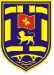 ЦРНА ГОРАО П Ш Т И Н А  Н И К Ш И ЋСЕКРЕТАРИЈАТ ЗА КУЛТУРУ, СПОРТ, МЛАДЕ И СОЦИЈАЛНО СТАРАЊЕ	ИНФОРМАЦИЈА О СПОРТУ У НИКШИЋУза период септембар 2021 – септембар 2022. годинеНикшић, септембар 2022. годинеНа основу члана 12, члана 27 став 1  тачка 13, члана 38 став 1 тачка 23 и члана. 170 став 1 Закона о локалној самоуправи („Службени лист ЦГ“, бр. 2/18, 34/19, 38/20, 50/22 и 84/22), чл. 13, 16 и 19 Закона о спорту („Службени лист ЦГ“, бр. 44/18 и 123/21) и члана 14 Методологије о сачињавању Програма и извјештаја о раду органа локалне управе, дајемо на разматрање и усвајање Информацију о спорту у Никшићу за период септембар 2021. – септембар 2022. године са стањем спортских објеката.Информацијом о спорту у Никшићу са стањем спортских објеката, желимо да прикажемо реално, тренутно стање у овој веома значајној области друштвеног живота.Локална самоуправа као облик управљања и одлучивања о јавним интересима, између осталог, има велики утицај и на задовољење потреба грађана у области спорта и рекреације. С обзиром да она учествује у финансирању спортских организација, изградњи и одржавању спортских објеката, развоју талената, организовању различитих рангова и нивоа спортских догађаја и манифестација, тиме активно доприноси цјелокупном развоју и промоцији спорта, као важне друштвене дјелатности.Локална самоуправа, преко Секретаријата за културу, спорт, младе и социјално старање, као органа локалне управе надлежног за спорт, грађанима пружа могућност да јавне потребе за спортом и рекреацијом остваре на локалном нивоу, као значајним друштвеним појавама које доприносе здравијем и квалитетнијем начину живота.У савременим друштвима спорт се сматра саставним дијелом интегрално развијене личности. Један од основних мотива који покреће људе да се баве спортом је управо тежња за усавршавањем и провјером својих физичких способности и карактеристика, који се могу развијати - трансформисати под утицајем спортског тренинга. У данашњим условима живота и рада, спорт представља веома важно подручје у којем човјек на специфичан начин може испољити своје, прије свега, стваралачке, психофизичке и моторичке способности. Спорт представља веома сложену и комплексну људску активност, чију структуру и функционисање чине разни спортски подсистеми и то: квалитетни спорт, школски спорт, универзитетски (студентски) спорт, спортска рекреација (Спорт за све) и спорт лица са инвалидитетом. Стални је задатак локалне управе стварање услова и могућности да се испрате у што већем обиму све спортске активности на територији нашег града. Потреба за све већим финансијским средствима ограничава наше могућности, али успијевамо да задовољимо потребе свих заинтересованих клубова када је у питању простор за одржавање тренинга и утакмица. Национални програм, као и Општински програм, између већ поменутих приоритета, усмјерени су на:                          1. Реализацију Програма квалитетног – такмичарског спорта;                          2. Реализацију Програма у области Школског спорта;                          3. Стварање услова за бављењем спортском рекреацијом;                          4. Изградња и одржавање спортских објеката.Општим законом о образовању и васпитању предвиђено је да се основне потребе ученика у области спорта задовољавају кроз редовну наставу физичког васпитања, кроз ваннаставне активности и у изборној настави.Полазећи од сазнања шта спорт значи за младу генерацију, морамо истаћи да постојећи актуелни „Наставни планови и програми“ у школама, као и мали фонд часова, не задовољавају реалне потребе ученика.Један од основних циљева физичког васпитања је задовољавање потреба ученика за кретањем у циљу обезбјеђивања позитивних подстицаја на тјелесни развој, развој психо-физичких способности и спортске умјешности, као и стварање трајних навика за свакодневно упражњавање спортских активности као садржајне културе живљења.Поштујући науку и струку ми већ четири и по деценије у Никшићу организујемо „Школске спортске игре“ за ученике основних и средњих школа. Такмичења се одвијају у шест спортских дисциплина и то: фудбал, кошарка, рукомет, одбојка, атлетика и шах, од школских, међушколских, општинских, регионалних до Државног првенства. Програм „Школске Спортске игре” Oпштина Никшић је ранијих година организовала у сарадњи са координатором Црногорским школским спортским савезом (ЦГШСС)  у периоду од фебруара до маја мјесеца, поштујући каледар такмичења. Како је Скупштина (ЦГШСС) ове године промјенила орјентациони календар и школска такмичења требала да почну у септембру исте године, Општина због планираних средстава у буџету није могла да се у потпуности уклопи и реализује овај традиционални програм. У оквиру „Школских Спортских игара” Општина је 04.12.2021. године, у сарадњи са Шаховским савезом Црне Горе организовала екипно првенство основних школа средње регије у шаху гдје је учествовало 7 школа са преко педесет ученика.Такође, Општина је у склопу овог програма у сарадњи са Атлетским клубом „Никшић” дана 10.02.2022. године организовала Општинско и регионално првенство у атлетици. У такмичењу је учестовао велики број oсновних и средњих школа из зоне 2  (Даниловграда, Спужа, Плужина и Никшића).Без обзира на ове околности, а узимајући у обзир чињеницу о изузетном значају школског спорта Општина Никшић ће и у наредном периоду када се буду стекли повољни услови наставити да посвећује посебну пажњу популаризацији спорта у школама, његовој оправданости и приоритету у буџетском финансирању. Како у ужем подручју општине имамо 12 основних и 5 средњих школа са близу 12000 ученика база спорта управо треба да буде у школама, па сматрамо важним унапређење школске спортске инфраструктуре, као и потребу за већим средствима за реализацију обимног и комплексног програма школског спорта. Локална самоуправа се са посебним сензибилитетом односи према Школском спорту и у цјелости га подржава.У прилог томе да Општина Никшић безрезервно помаже развоју спорта за младе у Никшићу свједочи и чињеница да је иста преко Секретаријата за културу, спорт, младе и социјално старање извршила поставку столова за стони тенис на четири локације и то: у школском дворишту Основне школе „Милија Никчевић“, Основне школе „Лука Симоновић“, Основне школе Милева Лајовић-Лалатовић“ и у Градском парку - на платоу преко пута Дворца краља Николе. Такође, у циљу стварања услова за развој и унапређење спорта дјеце и омладине, а како би кроз наставу физичког васпитања исте у што већем броју едуковала, Секретеријат за културу, спорт, младе и социјално старање је донирао у виду недостајућих спортских реквизита основним школама: Основној школи „Ратко Жарић“, Основној школи „Олга Головић“, Основној школи „Лука Симоновић“ и Основној школи „Милева Лајовић -Лалатовић“. Поменути Секретеријат није заобишао ни најудаљеније сеоске школе па је са Општинском организацијом Црвеног крста посјетио Основну школу „Бранко Вишњић“ – Крстац и донирао такође вриједну донацију у виду спортских реквизита и дидактичког матаеријала за што квалитетније спровођенје наставе физичког и музичког васпитања.Квалитетни спорт је најзахтјевнији облик физичке културе, гдје је основни циљ постизање врхунских спортских резултата. Носиоци овог спорта су спортски савези,  спортски клубови, спортисти и стручна лица у њима. До високих спортских резултата може се доћи искључиво преданим радом уз плански организоване тренинге који имају за циљ подизање психофизичких способности на виши ниво као и стицање нових знања ради постизања врхунских резултата. Тренинг мора бити плански осмишљен зависно од циља, јер је он најефикаснија форма практичног дјеловања на организам и личност спортисте, односно темељ на коме се граде резултати.Анализа квалитетног спорта у Никшићу показује да у нашем граду егзистира велики број клубова из тзв. „дворанских спортова“. За ове спортове је основно постојање просторних услова (спортских дворана), за које можемо констатовати да их у нашем граду нема довољно. Постојеће затворене спортске објекте користи више корисника и врло тешко је обезбједити довољан број термина за све клубове. Исто тако, због слабе финансијске ситуације клубови често нијесу у стању да плаћају закупнине за коришћење спортских дворана или школских сала. У циљу ублажавања ових проблема Секретаријат за културу, спорт, младе и социјално старање, Одлуком о финансирању активности у спорту, омогућава спортским клубовима коришћење, под одређеним условима и критеријумима, извјестан број термина бесплатно.Поред тога Општина Никшић је као суоснивач Џудо клуба „Академик“ истом обезбиједила просторије за обављање тренажног процеса и административних послова на начин што им је дала на коришћење без накнаде пословне просторе у улици Народних хероја – бивша зграда „Софке“. Такође Општина је обезбиједила Кошаркашком клубу        „Сутјеска“ пословни простор – канцеларију без накнаде у Спортском центру у Никшићу, за потребе обављања административних послова. Наш задатак је да клубовима, корисницима буџетских средстава омогућимо оптималан број термина за тренинге и утакмице како би несметано остваривали добре резултате. Иако су клубови корисници термина у Спортском центру имали оптималне услове за рад, резултати су веома скромни. Оправдање за овакве резултате у сениорској конкуренцији треба тражити у чињеници да су скоро све екипе играле у подмлађеним саставима. Искусни и квалитетни играчи су напустили матичне клубове и прешли у средине гдје су боље плаћени и имају боље услове за рад и напредак.ФУДБАЛ у Никшићу има дугу и богату традицију. Носилац фудбалског спорта у Никшићу је ФК „Сутјеска“ чији је оснивач Општина Никшић. Клуб има одличну спортску инфраструктуру (стадион, помоћне терене, помоћне објекте, рефлекторе и сл.) и најбоље је организован клуб у нашем граду. ФК „Сутјеска“ се такмичи у I Црногорској фудбалској лиги Црне Горе гдје је у сезони 2021/2022. године заузела I мјесто и изборила пласман у квалификацијама за Лигу шампиона.Овај фудбалски клуб има четири репрезентативца, а у младој селекцији два. У селекцији до 15 година два репрезентативца, два у селекцији до 17 година и два у селекцији до 19 година.Поред сениорске екипе Клуб има све млађе селекције које су веома успјешне у својим категоријама.ФК „Полет старс” је клуб који се такмичи у III Црногорској лиги (Средња регија), док је ОФК „Никшић”  клуб који је из III прешао у II Црногорску лигу (Средња региjа).У Никшићу ради више школа фудбала као што су: ФК „Андерва“, ФК „Жупа“, ФК „Оногошт“, КМФ „Никшић”, Футсал клуб „Оногошт” који окупљају велики број дјеце, а локална управа је обезбједила бесплатне термине за одвијање тренажног процеса, на теренима и у хали Спортског центра.У женској конкуренцији истиче се ЖФК „Економист“ који се такмичио у сениорској Првој женској лиги Фудбалског савеза Црне Горе гдје је освојио 2. мјесто, а исти клуб је у кадетској лиги освојио такође 2. мјесто. На велико задовољство свих грађана Никшића ове године је поново формиран ФК „Челик“ који је имао дугу фудбалску традицију у нашем граду.КОШАРКА Носилац кошаркашког спорта је КК „Сутјеска“ чији је оснивач Општина Никшић. Кошарка је у Никшићу врло популарна што се огледа и по посјећености утакмица КК „Сутјеска“.КК „Сутјеска“ је одиграла 26 утакмица у II АБА  лиги гдје је заузела 8. мјесто од четрнаест екипа.КК „Сутјеска“ је такође била успјешна у I Мушкој Црногорској Кошаркашкој Лиги гдје је заузела 1. мјесто.Овај кошаркашки клуб је такође освојио титулу првака Црне Горе у селекцији млађих пионира, док су у категорији јуниора заузели 3. мјесто.У женској конкуренцији у I лиги Црне Горе такмичи се ЖКК „Никшић“ и по својим резултатима је међу успјешнијима у Црној Гори. Ове године ЖКК „Никшић“ ће се такмичити у регионалној WABA лиги, првој ЖКЦЛ и лиги младих.Поред ових кошаркашких клубова у Никшићу постоје регистровани клубови који тренирају у Спортском центру, а који су уствари Школе кошарке (млађе селекције) а то су: Кошаркашки клуб „Пантер", Кошаркашки клуб „Олимп“, Кошаркашки клуб „Анагастум“,  Омладински кошаркашки клуб „Монтенегро“, Кошаркашки клуб „Никшић - Баскет“, Кошаркашки клуб „МНЕ Теам-Никшић“. Већина ових клубова ради под отежаним финансијским условима, што не може бити гаранција за постизање запаженијих резултата.РУКОМЕТ у Никшићу има дугу традицију, а дуго година су га достојно репрезентовали Мушки рукометни клуб „Сутјеска” који је прошле године укључен у прву рукометну лигу. Овај Клуб је наступао у I мушкој лиги, гдjе је заузео 11. мјесто као и у кадетској мушкој лиги гдје је такође заузео 11. мјесто. Исти је наступао у Куп такмичењу за 2022.годину и завршио учестовање у осмини финала.Задњих година посебно се истакао и ЖРК „Левалеа“ који је одличном организацијом успио да постигне запажене резултате у свим категоријама са тенденцијом постизања још бољих резултата. У рукометним клубовима је евидентна масовност у разним узрасним категоријама. Постоји систем редовних такмичења за сениоре, док се такмичења у млађим категоријама одвијају према календару Рукометног Савеза Црне Горе. Поред наведених, у Никшићу имамо још два рукометна клуба и то: ЖРК „Требјеса“  и ЖРК „Никшић“. Исти има пет пионирских репрезентативки Црне Горе, три јуниорке и једну сениорку. ЖРК „Требјеса“ је пријављен за учешће у II женској сениорској лиги, као и у пиониорској лиги за играчице рођене 2010.године. Овај рукометни клуб се такмичио у                I сениорској женској лиги гдје је освојио 8. мјесто, Купу Црне Горе за жене за 2022.годину је заузео 3. мјесто, Пионирској женској лиги (годиште 2006/2007) је освојио титулу Вицешанпиона државе, а у Пионирској женској лиги за годиште 2008. и млађе, када је освојио шампионску титулу. ЖРК „Никшић“ клуб се такмичио у Првој лиги Црне Горе за жене, а имали су  екипе и у млађим категоријама (пионирке и млађе пионирке). Овај рукометни клуб је у такмичарској сезони 2021/2022. у Првој женској сениорској лиги заузео 5. мјесто. У истој такмичарској сезони у Куп такмичењу за жене (сениорке) освојио је 2. мјесто.ОДБОЈКА у Никшићу такође има запажену традицију, а постоје четири клуба који се такмиче и то: ЖОК „Никшић“ који сe такмичио у II женској одбојкашкој лиги Црне Горе, ОК „Volley Star“, ОК  „Сутјеска“ и OK „Teмпо“.ОК „Volley Star“ у сезони 2021/2022. год. учествовао је у II лиги за одбојкашице и заузео 2. мјесто у групи А. У Куп такмичењу у конкуренцији сениорки такмичење је завршио у осмини финала, Квалификационом турниру II лиге Црне Горе у Play Оff-u, и у II лиги Црне Горе такмичење је завршио у полуфиналу. ОК „Сутјеска“ за сезону 2020/2021. је освојила 6. мјесто у првенству Црне Горе (сениори). На Куп такмичењу у конкуренцији сениора такмичење су завршили у полуфиналу.Све екипе треба похвалити за масовност, али се исто тако мора констатовати да су постигнути резултати скромни.АТЛЕТИКА у Никшићу има дугу и успјешну традицију. Атлетски клуб „Никшић“ је годинама уназад један од најбољих и водећих клубова у Црној Гори. За то су заслужни њени такмичари и стручни штаб који постижу врхунске резултате с обзиром на услове у којима тренирају. Атлетски клуб „Никшић“ има своје просторије које се налазе у Спортском центру Никшић.Остварени резултати: Међународна такмичења: Златне - сениори 5;Сребрне - 2;Бронзане - 1;Златне - јуниори 3;Златне - пионири 2;Сребрне - јуниори 2.Државна првенства – сениорке: Златне - 15; Сребрне - 8;Бронзане - 16.Државна првенства – ст. Јуниорке:Златне - 6;Сребрне - 11;Бронзане - 12.Државна првенства – мл. јуниори/ке:Златне - 2;Сребрне - 2;Бронзане - 3.Државна првенства – ст. пионирке: Златне – 8;Сребрне – 6;Бронзане - 8.Државна првенства – мл. пионирке:Златне – 4;Сребрне – 6;Бронзане - 3.Државна првенства – цицибанке: Златне – 2;Сребрне – 2;Бронзане - 4.КАРАТЕ спорт у Никшићу је врло популаран, један од најуспјешнијих спортова у граду. По организацији и резулататима истичу се два карате клуба то су: КК „Оногошт“  и КК „Фокус” који постижу врхунске резултате на домаћој и међународној сцени.Такмичари карате клуба „Оногошт“ су били веома успјешни на следећим такмичењима:Балканско првенство за сениоре, Београд – СрбијаНикола Маловић, I мјесто, -84 кг.Сениорско првенство Црне Горе, Подгорица;Никола Маловић, II мјесто , -84 кг;Матија Тановић, II  мјесто, -67 кг.Првенство Црне Горе за полетарце, пионире, наде, Никшић, мајСофија Вучковић, I мјесто, наде;Стефан Крулановић, II мјесто, пионир;Урош Крулановић III мјесто, пионир;Вук Бајовић III мјесто, пионир;Алекса Јакшић III мјесто, пионир.Првенство Црне Горе за кадете, јуниоре, сениоре, Никшић, мајКристијан Божић, II мјесто, У21;Матија Тановић , III мјесто , У21;Лука Суџум, III мјесто, кадет.У 2021. години такмичари су остварили следеће резултате: Европски шампионат за сениоре, Пореч - Хрватска Никола Маловић, II мјесто, екипно кумите; Предраг Смоловић, II мјесто, екипно кумите. Балкански шампионат за сениоре и дјецу Никола Маловић, III мјесто, -84. кг, сениор; Софија Вучковић, III мјесто, -55.кг, дјеца.Првенство Европе малих земаља, Подгорица – Црна Горе Никола Маловић, I мјесто, -84 кг, сениор; Софија Вучковић, I мјесто, -50 кг, дјеца; Иван Жижић, II мјесто, -84 кг. У21;Кристијан Божић, III мјесто, -75 кг, У21;Матија Тановић, III мјесто, -67 кг, У21; Софија Вучковић, III мјесто,  50 кг, дјеца. Првенство Црне Горе за сениоре - ПодгорицаНикола Маловић, I мјесто -84 кг; Предраг Смоловић, II мјесто +84- кг. Првенство Црне Горе за кадета, јуниоре, У21Иван Жижић, II мјесто . -84.кг Матија Тановић, II мјесто, -67.кгКристијан Божић, III мјесто, -75.кг Првенство Црне Горе за дјецу Софија Вучковић, II мјесто , -50 кг;Мина Кузман, II мјесто, -55. кг;Милица Самарџић, II мјесто , -49.кг; Лука Суџум, II мјесто, -45.кг;Вук Бајовић, II мјесто, -48.кг. Карате клуб „Фокус“ је такође постигао значајне спортске резулате у извјештајном периоду и то:Карате турнир „Куп Никшића 2021“, Никшић, Црна Гора, учествовало je 387 такмичара, 30 клубова из 4 земље; освојено je 12 медаља:Андреа Шакотић, III мјесто, дјевојчице 2011 -34 кг;Петар Зечевић, II мјесто, дјечаци 2011 - 45 кг;Бранко Миљанић, III мјесто, дјечаци 2011 - 40 кг;Матеја Пантић, III мјесто, кадеткиња - 54 кг;Никита Маројевић, III мјесто, дјечаци 2011 - 35 кг;Филип Радојевић, I мјесто, дјечаци 2011 - 35 кг;Лара Шакотић, II мјесто, дјевојчице 2008 - 40 кг;Балша Недић, I мјесто, дјечаци 2009 +52 кг;Лазар Потпара, I мјесто, јуниори +76 кг;Јустин Маројевић, III мјесто, дјечаци 2008 - 45 кг;Василија Бијеловић, I мјесто, дјевојчице 2009 -35 кг;Хелена Пековић, I мјесто, дјевојчице 2011 - 37 кг.Карате турнир „Колашински побједник 2021“, Колашин, Црна Гора, учествовала 403 такмичара из 20 клубова, освојено 9 медаља:Андреа Шакотић, I мјесто, дјевојчице 2011 -34 кг;Петар Зечевић, II мјесто, дјечаци 2011 - 45 кг;Бранко Миљанић, III мјесто, дјечаци 2011 - 40 кг;Матеја Пантић, II мјесто, кадеткиња - 54 кг;Филип Радојевић, I мјесто, дјечаци 2011 - 35 кг;Лара Шакотић, I мјесто, дјевојчице 2008 - 40 кг;Лазар Потпара, I мјесто, јуниори +76 кг;Василија Бијеловић, I мјесто, дјевојчице 2009 - 35 кг;Хелена Пековић, III мјесто, дјевојчице 2011 - 37 кг.Карате турнир „Balkan karate championship - children, seniors, veterans 2021“ Пореч, Хрватска, учествовало је 870 такмичара из 9 земаља, освојене су 2 медаље: Андреа Шакотић, III мјесто, дјевојчице 2011 - 34 кг;Филип Радојевић, III мјесто, дјечаци 2011 - 35 кг.Међународни карате турнир „VI Grand prix Montenegro 2021“, учествовала су 684 такмичара, 41 клуб из 5 земаља, освојено је 12 медаља:Лазар Потпара, I мјесто, јуниори + 76 кг;Матија Бојић, I мјесто, U21 - 60 кг;Матија Бојић, I мјесто, сениори - 60 кг;Магдалена Потпара, I мјесто, U21 + 68 кг;Магдалена Потпара, I мјесто, сениорке +68 кг;Андреа Шакотић, I мјесто, пионирке - 34 кг;Василија Бијеловић, I мјесто, дјевојчице 2009 - 35 кг;Лара Шакотић, I мјесто, дјевојчице 2009 - 40 кг;Бранко Миљанић, III мјесто, пионири - 40 кг;Петар Зечевић, II мјесто, пионири - 40 кг;Балша Недић, II мјесто, наде + 52 кг;Филип Бојић, III мјесто, кадети - 57 кг.Међународни карате турнир „Трофеј Бара 2021“, учествовао је 801 такмичар, 39 клубова из 5 земаља, освојено је 13 медаља: Лазар Потпара, II мјесто, јуниори + 76 кг;Матија Бојић, I мјесто, U21 - 60 кг;Балша Недић, II мјесто, наде + 52 кг;Василија Бијеловић, I мјесто, дјевојчице 2009 - 35 кг;Лара Шакотић, I мјесто, дјевојчице 2009 - 40 кг;Филип Радојевић, I мјесто, дјечаци 2011 - 35 кг;Андреа Шакотић, I мјесто, пионирке - 34 кг;Бранко Миљанић, III мјесто, пионири - 45 кг;Петар Зечевић, I мјесто, пионири - 45 кг;Хелена Пековић, I мјесто, дјевојчице 2011 - 40 кг;Ксенија Угрен, III мјесто, дјевојчице 2010 - 44 кг;Данило Угрен, II мјесто, дјечаци 2013 + 30 кг;Филип Бојић, III мјесто, кадети - 57 кг.Карате турнир „Balkan karate Championship for cadets, juniors and U21, 2021“, Ријека Хрватска, учествовало je 777 такмичара из 13 земаља, освојене 2 медаље: Лазар Потпара, III мјесто, јуниори +76 кг;Матија Бојић, III мјесто, U21 - 60.Међународни карате турнир 42. Карате куп “Ослобођења Подгорице“, Подгорица, Црна Гора, учествовало je 809 такмичара, 43 клуба из 9 земаља, освојено je 13 медаља: Андреа Шакотић, I мјесто, пионирке - 34 кг;Андреа Ракочевић, III мјесто, дјевојчице 2010 + 44 кг;Лара Шакотић, I мјесто, дјевојчице 2009 - 40 кг;Василија Бијеловић, I мјесто, дјевојчице 2009 - 35 кг;Ксенија Угрен, I мјесто, дјевојчице 2010 - 44 кг;Хелена Пековић, II мјесто, дјевојчице 2011 - 40 кг;Филип Радојевић, II мјесто, дјечаци 2011 - 40 кг;Петар Зечевић, I мјесто, дјечаци 2011 - 40 кг;Никита Маројевић, III мјесто, дјечаци 2011 - 40 кг;Бранко Миљанић, III мјесто, дјечаци 2011 - 45 кг;Роман Маројевић, II мјесто, дјечаци 2012 - 38 кг;Балша Недић, I мјесто, дјечаци 2009 + 52 кг;Василије Митрић, I мјесто, 2008 - 55 кг.Међународни турнир 10. „Bushido Banja Luka Open“ Бања Лука, Босна и Херцеговина, учествовало je 638 такмичара, 50 клубова из 8 земаља, освојено je 9 медаља:Матеја Пантић, III мјесто, кумите, борбе жене кадеткиње - 54 кг;Лара Шакотић, I мјесто, кумите, борбе дјевојчице 2009  - 44 кг;Филип Радојевић, I мјесто, кумите, борбе дјечаци 2011 - 40 кг;Никита Маројевић, III мјесто, кумите, борбе дјечаци 2011 - 50 кг;Андреа Шакотић, I мјесто, кумите, борбе дјевојчице 2011 - 36 кг;Петар Зечевић, I мјесто, кумите, борбе дјечаци 2011 - 45 кг;Балша Недић, III мјесто, кумите, борбе дјечаци 2009 + 55 кг;Хелена Пековић, III мјесто, кумите, борбе дјевојчице 2011 - 44 кг;Андреа Ракочевић, II мјесто, кумите, борбе дјевојчице 2010 + 50 кг.Међународни карате турнир 16. ,,Ilidža Open 2022“, Сарајево, Босна и Херцеговина, учествовало je 889 такмичара, 87 клубова из 7 земаља, освојена je 1 медаља:Матија Бојић, I мјесто, кумите, сениори, - 60 кг.Међународни карате турнир „Zeta Open 2022“, Подгорица, Црна Гора, учествовалa су 804 такмичара, 32 клуба из 3 земље, освојене су 4 медаље: Филип Радојевић, III мјесто, кумите дјечаци 2011, - 40 кг;Андреа Шакотић, I мјесто, кумите дјевојчице 2011, - 36 кг;Андрија Ракочевић, III мјесто, кумите дјечаци 2010, - 52 кг;Петар Николић, II мјесто, кумите дјечаци 2013, + 35 кг.Међународни карате турнир 18. ,,Ulcinj Open 2022“, Улцињ, Црна Гора, учествовало је 1076 такмичара, 69 клубова из 10 земаља, освојено је 15 медаља: Лазар Потпара, I мјесто, кумите,  борбе мушкарци јуниори + 76 кг;	Лазар Потпара, I мјесто, кумите, борбе мушкарци сениори + 84 кг;	Матеја Пантић, III мјесто, кумите, борбе жене кадеткиње - 54 кг;Василија Бијеловић,	I мјесто, кумите, борбе дјевојчице 2009 - 39 кг;Филип Радојевић, I мјесто, кумите, борбе дјечаци 2011 - 40 кг	;Никита Маројевић, III мјесто, кумите, борбе дјечаци 2011 - 50 кг;	Андреа Шакотић, I мјесто, кумите, борбе дјевојчице 2011 - 36 кг;	Петар Зечевић, II мјесто, кумите, борбе дјечаци 2011 - 45 кг;Бранко Миљанић, III мјесто, кумите, борбе дјечаци 2011  - 45 кг;	Хелена Пековић, II мјесто, кумите, борбе дјевојчице 2011 - 44 кг;	Петар Николић, III мјесто, кумите, борбе дјечаци 2013 и млађи - 40 кг;Ксенија Угрен, III мјесто, кумите, борбе дјевојчице 2010 - 45 кг;Данило Угрен, I мјесто, кумите, борбе дјечаци 2013 и млађи - 40 кг;	Андреа Ракочевић, III мјесто, кумите, борбе дјевојчице 2010  + 50 кг;Василије Митрић, III мјесто, кумите, борбе дјечаци 2008 - 55 кг.Међународни карате турнир 5. ,,Трофеј Искра 2022“, Даниловград, Црна Гора, учествовало је 813 такмичара, 38 клубова из 4 земаље, освојено је 6 медаља:Лазар Потпара, I мјесто, кумите, јуниори  + 76 кг;	Балша Недић, I мјесто, кумите, дјечаци 2009 + 55 кг;	Александар Џогановић, II мјесто, кумите, јуниори + 76 кг;	Василија Бијеловић, I мјесто, кумите, дјевојчице 2009 - 44 кг;	Андреа Шакотић, I мјесто, кумите, дјевојчице 2011 - 36 кг;	Бранко Миљанић, III мјесто, кумите, дјечаци 2011 - 50 кг.	Међународни карате турнир 16. ,,Pljevlja Open 2022“, Пљевља, Црна Гора, учествовало је 607 такмичара, 36 клубова из 8 земаља, освојено је 8 медаља:Лазар Потпара, II мјесто, кумите, јуниори  + 76 кг;Ања Николић, II мјесто, кумите, јуниорке - 59 кг;Балша Недић, III мјесто, кумите, дјечаци 2009 + 55 кг;Матеја Пантић, II мјесто, кумите, кадеткиње - 54 кг;Лара Шакотић, III мјесто, кумите, дјевојчице 2009 - 44 кг;Андреа Шакотић, III мјесто, кумите, дјевојчице 2011 - 36 кг;Петар Зечевић, III мјесто, кумите, дјечаци 2011 - 40 кг;Андреа Ракочевић, III мјесто, кумите, дјевојчице 2010 + 50 кг.Међународни карате турнир 2. ,,Трофеј Никшића 2022“, Никшић, Црна Гора, учествовала су 764 такмичара, 33 клуба из 5 земаља, освојено је 18 медаља:Лазар Потпара, I мјесто, борбе мушкарци јуниори + 76 кг;Лазар Потпара, I мјесто, борбе мушкарци сениори + 84 кг;Филип Бојић,	 III мјесто, борбе мушкарци кадети - 63 кг;Ања Николић, II мјесто,  борбе жене јуниорке - 53 кг;Наташа Недић, III мјесто, борбе жене јуниорке +59 кг;Балша Недић, II мјесто, борбе дјечаци 2009 + 55 кг;Јустин Маројевић, II мјесто, борбе дјечаци 2008 - 50 кг;Василија Бијеловић,	 I мјесто, борбе дјевојчице 2009 - 39 кг;Лука Марковић, III мјесто, борбе мушкарци кадети - 63 кг;Филип Радојевић, I мјесто, борбе дјечаци 2011 - 40 кг;Андреа Шакотић, I мјесто, борбе дјевојчице 2011 - 36 кг;Хелена Пековић, II мјесто, борбе дјевојчице 2011 - 44 кг;Петар Николић, III мјесто, борбе дјечаци 2013 и млађи - 35 кг;Данило Угрен, I мјесто, борбе дјечаци 2013 и млађи - 40 кг;Андреа Ракочевић, II мјесто, борбе дјевојчице 2010 + 50 кг;Василије Митрић, III мјесто, борбе дјечаци 2008 - 55 кг;Владо Перутовић, I мјесто, борбе дјечаци 2011 - 35 кг;Ирина Николић, III мјесто, борбе дјевојчице 2010 - 40 кг.Првенство Црне Горе за полетарце, пионире и наде 2022, Никшић, Црна Гора, учествовао је 441 такмичар из 31 клуба, освојено је 10 медаља: Балша Недић	, III мјесто, кумите, наде 2009 + 55 кг;Василија Бијеловић,	 III мјесто, кумите,  наде 2009 - 39 кг;Лара Шакотић, III мјесто, кумите,  наде 2009 - 44 кг;Филип Радојевић, II мјесто, кумите,  пионири 2011 - 40 кг;Никита Маројевић, III мјесто кумите,  пионири  2011 - 50 кг;Андреа Шакотић, II мјесто, кумите,  пионири 2011 - 36 кг;Петар Зечевић, III мјесто, кумите,  пионири 2011 - 45 кг;Андрија Ракочевић,	III мјесто, кумите,  наде 2010 - 47 кг;Бранко Миљанић, II мјесто, кумите,  пионири 2011 - 50 кг;Хелена Пековић, II мјесто, кумите,  пионири 2011 - 44 кг.Првенство Црне Горе за кадете, јуниоре и U21 2022, Никшић, Црна Гора, учествовала су 144 такмичара из 22 клуба, освојене су 4 медаље: Ања Николић, Наташа Недић и Матеја Пантић, 	II мјесто кумите, кадеткиње, екипно;Лазар Потпара, I мјесто, кумите, јуниори + 76 кг;Матија Бојић, I мјесто, кумите, млађи сениори - 60 кг;Ања Николић, II мјесто, кумите, кадети - 54 кг.Првенство Европе за кадете, јуниоре и млађе сениоре, Праг, Чешка, учествовала  су1084 закмичара из 48 држава, освојена је 1 медаља:Лазар Потпара, II мјесто, кумите, јуниори + 76 кг.Међународни карате турнир ,,Куп шампиона 2022“, Подгорица, Црна Гора, учествовало је 626 такмичара, 59 клубова из 7 земаља, освојено је 7 медаља:Лазар Потпара, II мјесто, кумите јуниори + 76 кг;Матија Бојић, II мјесто, кумите сениори - 60 кг;Матија Бојић, II мјесто, кумите сениори U21 - 60 кг;Данило Угрен, III мјесто, кумите дјечаци U10 -34 кг;Хелена Пековић, III мјесто, кумите дјевојчице U12 - 45 кг;Андреа Шакотић, III мјесто,  кумите дјевојчице U12 - 40 кг;Филип Радојевић, III мјесто, кумите дјечаци U12 - 45 кг.Поред ова два успјешна клуба у Никшићу постоје и следећи клубови: КК „Шампион“,  КК „Никшић“, КК „Јion“ и КК „Mawashi“.Такмичар КК „Шампион“ Петар Мрваљевић је на Балканскм првенству - Београд за дјецу и сениоре освојио 3. мјесто.ЏУДО је годинама међу најуспјешнијим спортовима у Никшићу, највише из разлога што џудисти „Академика“ чији је сувласник Општина Никшић постижу врхунске резултате.Резултати ЏК „Академик“: Балканско првенство за сениоре у Бугарској - 16. jул. Прво мјесто Пековић Јована -78 кг; Гардашевић Тамара -63 кг.Друго мјесто Гушић Никола -90 кг. 3. Треће мјесто Раичевић Ново -90 кг. Балканско Првенство у Грчкој:Симић Марија -44 килограма бронзана медаља.Поред ЏК „Академик“ запажене резултате постижу и такмичари: ЏК „Страшевина“, ЏК „Оногошт“, ЏК „Требјеса“ и ЏК „Никшић“.Поред наведених џудо клубова, у Никшићу постоји модеран борилачки спорт           JIU-JITS, вјештина која се заснива на техникама бацања, тј. комбинација џудоа и рвачких бацања, а завршава се полугама и дављењем.У нашем граду имамо један такав клуб Jiu-Jitsu клуб „Kodokan“.  Клуб има младе талентоване такмичаре који су у претходном такмичарском периоду остварили значајне резултате.ШАХ је као спорт заступљен кроз рад шаховских клубова: ШК „Електропривреда“ и ОШК „Младост“, који се такмиче у I шаховској лиги Црне Горе.ШК „Електропривреда“ је најуспјешнији шаховски колектив у Црној Гори већ другу годину.  Резултати су следећи:Побједник Екипног купа Црне Горе, Херцег Нови, 20 – 23. мај 2022.;Првак државе – побједник Премијер лиге, Цетиње, 9-16. јул 2022.;Лука Драшковић је освајањем двије велемајсторске норме (Анталија, Турска и Цетиње) постао нови црногорски велемајстор -  први у независној држави;Софија Миловић освојила прво мјесто на Првенству Црне Горе за пионирке, Подгорица, 5-6. март 2022.; Марија Бајић освојила четврто мјесто. Учесница 23;Илија Миловић освојио треће мјесто на Првенству Црне Горе за пионире, Подгорица, 5-6. март 2022.;Миловић Радован освојио треће мјесто. Учесника 95.Софија Миловић освојила прво мјесто на  27. првенству Црне Горе за младе – група дјевојчица до 10 године, Цетиње, 29.април – 3. мај 2022.;Анастасија Мандић освојила друго мјесто на 27. првенству Црне Горе за младе – група дјевојчица до 16 године, Цетиње, 29. април – 3. мај 2022.;Етеровић Огњен освојио треће мјесто на 27. првенству Црне Горе за младе – група дјечаци до 16 године, Цетиње, 29. април – 3. мај 2022.;Више освојених медаља на такмичењима за младе у Пљевљима, Никшићу, Шавнику, Подгорици; Суорганизатор школе шаха за младе (са четрдесетак полазника) – са Шаховским клубом „Никшић“;  Суорганизатор акције „Шах у школе“ на територији Општине Никшић (са Шаховским савезом Црне Горе и Шаховским клубом Никшић); Организатор Првог међународног рејтинг турнира, Никшић, 5-9.август 2022. ОШК „Младост“ је успјешан клуб који је такође у претходној години остварио запажене резултате.Резултати Омладинског шаховског клуба „Младост“ на турнирима и камповима у којима су учествовали и организовали у периоду од 01.01. до 05.09.2022.године:29.01.2022. - У организацији ОШК „Младост“ у Никшићу је одржан међународни „Светосавски турнир“ на којем је учествовало 115 такмичара;У сениорској конкуренцији: Анђелић Николина најуспјешнија такмичарка; Анђелић Ђорђе, најуспјешнији такмичар до 2000 рејтинг поена; Пријовић Бојан најуспјешнији такмичар до 2200 рејтинг поена. У кадетској конкуренцији: дјевојчице до 8 година Тадић Милена - златна медаља; дјечаци до 8 година Костић Лука - сребрна медаља; дјечаци до 10 година Ђуришић Лазар - сребрна медаља.02.04.2022. - Међународни шаховски турнир „Фестивал мира“ - Требиње, организатори ШК „Трибуниа“ Требиње и ОШК „Младост“ Никшић. Учествовало 66 такмичара од 8 - 18 година.до 18 година 1 мјесто (златна медаља) - Анђелић Ђорђе;до 8 година 2 мјесто (сребрна медаља) - Шарановић Борис;до 18 година 2 мјесто (сребрна медаља) - Јањушевић Божидар;до 18 година 3 мјесто (бронзана медаља) - Перишић Никола.06.04.2022. Пљевља Кадетско првенство Црне Горе сјеверна регија. Организатор Шаховски Савез Црне Горе. Учествовала 92 такмичара.дјевојчице до 8 година 1 мјесто (златна медаља) - Тадић Милена; до 18 година мушкарци 1 мјесто (златна медаља) - Анђелић Ђорђе; до 8 година дјечаци 2 мјесто (сребрна медаља) - Шарановић Борис; до 10 година дјечаци 2 мјесто (сребрна медаља) - Ђуришић Лазар; до 12 година 2 мјесто (сребрна медаља) - Војичић Никола; до 18 година 2 мјесто (сребрна медаља) - Ковачевић Драгољуб; до 18 година 3 мјесто (бронзана медаља) - Јањушевић Божидар.14. и 15.04.2022. - Подгорица - сениорско екипно првенство у убрзаном и брзопотезном шаху за жене.у убрзаном шаху - 2 мјесто; у брзопотезном - 2 мјесто. 03.05.2022. - Кадетско првенство Црне Горе. Организатор Шаховски савез Црне Горе. дјевојчице до 8 година, 2 мјесто (сребрна медаља)Тадић Милена, која је тим пласманом стекла право учешћа на Свјетском првенству; дјечаци до 18 година 3 мјесто (бронзана медаља) Ковачевић Драгољуб.12.05.2022. - Међународни турнир „Ђоко Коњевић“ Херцег Нови, 82 такмичара 2 мјесто (сребрна медаља) Томић Александар. 14.05.2022. - Међународни шаховски турнир „Шавник 2022“. Организатор Шаховски савез Црне Горе, 86 такмичара. дјевојчице до 8 година 1 мјесто (златна медаља) - Тадић Милена; дјечаци до 8 година 1 мјесто (златна медаља) - Шарановић Борис; дјечаци до 10 година 1 мјесто (златна медаља) - Ђуришић Лазар; дјечаци до 18 година 1 мјесто (златна медаља) - Перишић Никола; дјечаци до 12 година 2 мјесто (сребрна медаља) - Војичић Никола; дјечаци до 18 година 2 мјесто (сребрна медаља) - Јањушевић Божидар. 21.05.2022. - Међународни меморијални турнир „Хајдар Алијев“ Подгорица, 76 такмичара. 3 мјесто (бронзана медаља) - Томић Александар. 29.05.2022. - Међународни шаховски турнир „Фестивал мира“ Никшић. Организатор ОШК „Младост“, 162 учесника узраста 8 до 18 година. дјевојчице до 8 година 1 мјесто (златна медаља) - Тадић Милена; дјечаци до 18 година 1 мјесто (златна медаља) - Анђелић Ђорђе; дјечаци до 18 година 2 мјесто (сребрна медаља) - Перишић Никола; дјечаци до 8 година 3 мјесто (бронзана медаља) - Шарановић Борис.11.06. - 17.06. - Европско школско првенство, 109 учесника узраста 8-18 година. Организатор Шаховски савез Црне Горе. дјечаци 7-9 година, 1 мјесто (златна медаља) - Шарановић Борис; дјечаци 16-17 година, 1 мјесто (златна медаља) - Перишић Никола; дјечаци 15-17 година, 2 мјесто (сребрна медаља) - Анђелић Ђорђе; дјечаци 7-9 година, 2 мјесто (сребрна медаља) - Тадић Алекса; дјечаци 9-11 година, 3 мјесто (бронзана медаља) - Тадовић Јаков; дјечаци до 7 година, 2 мјесто (бронзана медаља) - Шебек Лука.21.06. - Међународни шаховски турнир „Сутјеска 2022“ Фоча. Организатор шаховски савез БиХ. Учествовало 88 такмичара узраста 8 до 18 година. дјевојчице до 8 година, 1 мјесто (златна медаља) - Тадић Милена; дјечаци до 18 година, 2 мјесто (сребрна медаља) - Ковачевић Драгољуб; дјечаци до 18 година, 3 мјесто (бронзана медаља) - Перишић Никола.26.06. - 01.07.2022. „Међународни камп за младе“ Плужине (Брезна). Организатор ОШК „Младост“ и ССЦГ, 72 учесника.21.08. - 23.08.2022. - Екипни сениорски шампионат Црне Горе за жене гдје је 2 мјесто.ГИМНАСТИКА од недавно као спорт постоји у нашем граду кроз активности                  ГК „Моntenegro Street workout“ који окупља рекреативце и дјецу школског узраста.ПЛИВАЊЕ као један од најздравијих спортова доживио је експанзију након отварања првог олимпијског базена у Црној Гори који се налази у Спортском центру Никшић. Тренутно у Никшићу раде два клуба Пливачки ватерполо клуб „Никшић“ и Пливачки ватерполо клуб „Butterfly“. ПВК „Никшић“ је остварио запажене резултате а најзначајнији су: Први куп Црне Горе - Никшић гдје је освојио 29 медаља од тога 6 златних, 8 сребрних и 15 бронзаних, Зимско Првенство Црне Горе - Будва освојене 62 медаље од тога 11 златних, 24 сребрне, 27 бронзаних и екипно треће мјесто, Моntenegro Open - Подгорица освојено 19 медаља од тога 3 златне, 8 сребрних и 8 бронзаних, Зимско Првенство Црне Горе - Будва освојене 2 медаље 1 сребрна и 1 бронзана, Моntenegro Open - Подгорица освојена 1 бронзана медаља.ПК „Butterfly“ је такође остварио запажене резултате: Први Butterfly куп Црне Горе -Никшић освојене 3 медаље од тогa 1 златна, 1 сребрна и 1 бронзана. Први Буттерфлу куп 2022 - Никшић освојено 5 медаља од тога 4 златне и 1 сребрна.	БИЦИКЛИЗАМ као спорт је доживио експанзију задњих година. Веома значајан клуб који је допринио развоју овог спорта у нашем граду је Бициклистички клуб „ Перун“. Велики су промотери здравих стилова живота кроз едукацију младих људи и вршење обуке дјеце за планински бициклизам.  	Организатори су многих турнира, између осталог „Државни шампионат Црне Горе“. Реализовали су више пројеката значајних за Никшић као што су маркација и чишћење стаза за дисциплину VCO cross country на Требјеси, бициклијада поводом свјетског дана бициклизма и сл.	ТЕНИС као један од најпопуларнијих спортова на свијету постао је важан дио и црногорске спортске приче. Овај спорт осим што утиче позитивно на здравствено стање појединца, од великог је значаја за развој карактера и стварање личности коју прихвата модеран свијет. У Никшићу постоје два тениска клуба, ТК „Глава Зете“ и ТК „Никшић“. Члан ТК „Никшић“ Симон Кнежевић је велика тениска нада, одлично напредује и остварује запажене резултате, како на државним тако и на међународним турнирима. ТК „Глава Зете“ окупља велики број дјеце и омладине, чланови Клуба учестовали су на великом броју турнира.	ПЛЕС као дио опште културе у Црној Гори у последње вријеме заузима све значајније мјесто и у области спорта. У Никшићу постоје три плесна клуба и то: Плесни клуб „Мигадо”, Плесни клуб „Royal” и Плесни клуб „Art Viva Dance”. Ови плесни клубови имају дугу традицију и окупљају велики број чланова. Учестовали су на великом броју државних и међународних турнира, гдје су постигли веома значајне резултате. Плес као такмичарска дисплина постаје све популарнија у свијету.	У Никшићу постоје три параолимпијска клуба: Парабициклистички „Flash“, Скијашки клуб особа са инвалидитетом „Оногошт“ и Goalball клуб „Никшић”.	Општина Никшић се са посебним сензибилитетом опходи према Спортском клубу „Специјална Олимпијада Никшић“. Поменути клуб има пуну подршку од стране Општине која га подржава у реализацији такмичења и организацији спортских тренинга.           Општина је у сардњи са Goalball клубом „Никшић” у периоду од 21-24. јула 2022.године, у сали Спортског центра Никшић организовала турнир Super European Goalball League 2021/2022. У питању је параолимпијска дисциплина за особе са потпуним и дјелимичним оштећењем вида. Goalball клуб „Никшић” је једини клуб ове врсте у Црној Гори, чији чланови чине већи дио репрезентације Црне Горе у овој параолимпијској дисциплини.	Разлоге за нешто скромније резултате које су остварили поједини никшићки спортски клубови треба тражити у лошој организацији самих клубова, недостатку стручног кадра и адекватног простора за тренинге, недостатку финансијских средстава, као и слабој организацији матичних савеза на нивоу Црне Горе.Шта је урадила и ради локална управа:Законска је обавеза локалне управе да ствара услове и издваја средства за спортску дјелатност и она то максимално извршава;Изградњом спортских објеката створени су услови да се организују све врсте такмичења од локалних до међународних;Клубовима из Олимпијског програма обезбијеђен је одговарајући број термина у Спортском центру за одржавање тренинга и утакмица;Пружа се стручна и административна помоћ спортским организацијама од стране Сектора за спорт;Учествује у рјешавању животних потреба врхунских спортиста обезбјеђујући им помоћ у виду награда, станова и финансијских средстава за припреме.Задатак: У оквиру за то планираних буџетских средстава за 2022. годину Општина Никшић је након спроведеног Јавног конкурса за суфинансирање програм рада спортских клубова за 2022. годину извршила расподјелу средстава из буџета Општине Никшић у износу од 88.000,00 € за суфинансирање програма рада спортских клубова који су регистровани на територији општине Никшић и који су испунили услове предвиђене Јавним конкурсом за суфинансирање програма рада спортских клубова за 2022. годину.      Следећом ранг листом утврђени су спортски клубови који испуњавају услове за суфинансирање програма рада за 2022. годину из буџета Општине Никшић.Исто тако Општина је расподијелила средства из буџета општине Никшић у износу од 512.000,00 € за суфинансирање програма рада спортских клубова који су регистровани на територији општине Никшић, чији је оснивач или суоснивач Општина Никшић, а који су испунили услове предвиђене Јавним конкурсом за суфинансирање програма рада спортских клубова за 2022. годину, и то:2. Задатак: Организација састанака и додјела термина спортским клубовима ради коришћења садржаја Спортског центра, а на терет буџетских средстава Општине Никшић. Активности су спроведене у мјесецу септембру 2021. године. Корисници су:Кошаркашки  клуб ,,Анагастум“;Рукометни клуб „Сутјеска“;Женски кошаркашки клуб ,,Никшић 95“;Кошаркашки клуб ,,Пантер“;Пливачки ватерполо клуб „Batterfly“;Карате клуб „Mawashi“;Кошаркашки клуб „Монтенегро“;Кошаркашки клуб „Сутјеска“;Карате клуб ,,Оногошт“;Мушки одбојкашки клуб ,,Сутјеска“;Женски одбојкашки клуб ,,Никшић“;Одбојкашки клуб ,,Volley Star“;Клуб малог фудбала „Оногошт“;Клуб малог фудбала ,,Никшић“;Џудо клуб ,,Страшевина“;Фудбалски клуб ,,Андерва“;Ронилачки клуб „Diving team R-Montenegro“;Женски рукометни клуб ,,Никшић“;Женски рукометни клуб „Левалеа 2010“;Спортска организација „Специјална олимпијада“;Фудбалски клуб ,,Жупа“;Служба заштите и спашавања Општине Никшић;Интервентна јединица - Центар безбједности Никшић;Клуб малог фудбала ,,Центар безбједности“ Никшић;Кошаркашки клуб ,,Олимп“;Рукометни клуб „Требјеса“;Стрељачки клуб ,,Никшић“;Карате клуб ,,Шампион“;Пливачки ватерполо клуб ,,Никшић“;Тениски клуб ,,Глава Зете“;Стрељачки клуб ,,Калибар“.3. Задатак: Секретаријат за културу, спорт, младе и социјално старање је у оквиру манифестације „Септембарски дани“ организовао сљедеће манифестације, и то:у сарадњи са Школицом спорта „Таленат“  - ,,Игре без граница“;у сарадњи са ОШК „Младост“ - Шаховски турнир ,,Трофеј младости“; у сарадњи са Мушким рукометним клубом „Сутјеска“ - Рукометни турнир ,,Куп Никшића“;у сарадњи са Фудбалским клубом „Жупа“  - Турнир у малом фудбалу; у сарадњи са Клубом малог фудбала „Требјеса“ и Клубом малог фудбала „Каљари Књаз“- Турнир у футсалу поводом Дана ослобођења ,,Трофеј Никшића“;у сарадњи са Мушким рукометним клубом „Требјеса“ - Међународни рукометни турнир ,,Куп Требјесе - Никшић 2021“; у сарадњи са Кошаркашким клубом „Сутјеска“ - Турнир у кошарци за кадете ,,Куп Никшића“;у сарадњи са Спортским клубом „Специјална олимпијада“- ,,Специјална олимпијада Никшић“ такмичење у атлетици;у сарадњи са Аеро клубом „Никшић“ - Падобранско такмичење у скоковима - ,,Куп Никшића“; у сарадњи са Тениски клубом „Никшић“ - Турнир у тенису за дјецу до 16 година ,,Куп Никшића 2021“.у сарадњи са Кошаркашким клуб „Никшић“ - Меморијални турнир у кошарци „Миодраг Бале Балетић“; у сарадњи са Мушким одбојкашким клубом „Сутјеска“ - Меморијални турнир у одбојци „Миодраг Скале Гвозденовић“; у сарадњи са Хеалтх Монтенегро – Манифестација ,,Хеалтх спорт- медицина, спорт, фитнесс, исхрана, природа“;у сарадњи са Атлетским клубом „Никшић“  - Улична атлетска трка;у сарадњи са Спортско риболовним друштвом „Никшић“ - ,,Куп Никшића у риболову“;у сарадњи са Џудо клубом „Оногошт“ - Џудо турнир ,,Трофеј Никшића 2021“;у сарадњи са Карате клубом „Оногошт“ - карате турнир ,,Куп Никшића 2021“.4. Задатак: Спровођење активности и прикупљање предлога и документације за проглашење најбољег спортисте Никшића за 2021. годину.5.  Задатак: Проглашење најбољих спортиста, спортских организација и спортских радника Никшића.Најбољи спортиста Никшића за 2021. годину Никола Маловић из Карате клуба ,,Оногошт“; Најуспјешнија спортска организација за 2021. годину Карате клуб  ,,Оногошт“;Најуспјешнији тренер за 2021. годину Драгољуб Фатић из Карате клуба „Оногошт“;Најбољи спортисти по спортским дисциплинама за 2021. годину: Никола Јањић – фудбал;Симон Кнежевић – тенис;Радосав Спасојевић – кошарка;Слађана Пејовић – атлетика;Жана Булатовић – рукомет;Александра Бојић – одбојка;Јована Пековић – џудо;Владимир Вукмировић – скијање;Дуња Ковачевић – бициклизам.Најперспективнији спортиста/спортискиња  узраста пионири у 2021. години су:Филип Радојевић - Карате клуб ,,Фокус“; Софија Вучковић - Карате клуб“Оногошт“Најуспјешнији млади спортиста/спортискиња у категорији кадета и јуниора у 2021. години су:Лазар Потпара - Карате клуб „Фокус“;Андријана Шутовић - Џудо клуб „Страшевина“;Најуспјешнији спортиста параолимпијац у 2021. години је Маријана Горановић, атлетичарка.Најуспјешнији спортиста/спортискиња у категорији спортисти са инвалидитетом у 2021. години је Стефан Јокић  - Спортски клуб „Специјална олимпијада“.Најбољи друштвено-спортски радник у 2021. години је Драго Мусић - Атлетски клуб „Никшић“.Најбољи појединац у спортској рекреацији за 2021. годину је Милојка Ћорић - ДСР „Ветерни“.Најуспјешнији педагог физичке културе за 2021. годину је Борис Јањић - ОШ ,,Лука Симоновић“.Најбољи спортски новинар у 2021. години је Бранко Чупић - спортски портал „Индирект“.Све планиране активности реализоване су у циљу задовољења јавног интереса анимирања што већег броја наших суграђана за бављењем спортским и рекреативним активностима, унапређења и развоја спорта и афирмације Никшића и државе Црне Горе.6. Задатак: Организација традиционалне „Школе скијања“ за ученике IV и V разреда основних школа. „Школа скијања“ је организована у двије смјене у трајању од по седам дана на теренима Крново-Крушевице. Школу је похађало око 150 ученика-ца.Организоване су сљедеће спортске манифестације:Такмичење у атлетици „Острошки полумаратон“, (02.04.2022);Карате турнир „Трофеј Никшића“, (07.05.2022);Пливачки турнир „Младе наде 2022“, (29.05.2022);Рукометни турнир „Требјеса куп“, (29.05.2022);Турнир у одбојци на пијеску „Beach volley”, (18.06.2022);Турнир у баскету 3х3, Меморијални турнир „Жарко Варајић”, (27.08.2022).Шта треба урадити:Неопходно је континуирано радити на повећању опредијељених средстава за спорт;Одредити приоритете у финансирању врхунског спорта;У складу са Законом о спорту створити предуслове за олакшице за оне који желе да улажу у спорт;Организовати велика такмичења, нарочито међународна, јер утичу на популаризацију спорта и повећању броја гледалаца; Стимулисати рад са млађим категоријама и оспособити стручњаке (уско специјализоване) за рад са младима и сл.;Потребно је ревитализовати постојеће и изградити нове спортске садржаје.Законом о спорту предвиђено је да локална управа доноси Општински програм који нарочито садржи:Дугорочне потребе становништва;Развојне приоритете;Динамику реализације;Организационе, финансијске и административне мјере за остваривање програма.На крају морамо истаћи позитиван однос нашег града према националним селекцијама које су у Никшићу нашле право мјесто за припреме квалификационих утакмица, што је допринијело популаризацији одређених спортова и створило позитиван однос према црногорским екипама и држави уопште.Савремена наука је одавно доказала да спортска рекреација, као облик осмишљеног обликовања слободног времена, позитивно утиче на човјеково здравље и његово очување, на социјализацију и ресоцијализацију, на физички и психички статус човјека, чинећи свакодневни живот здравијим и љепшим.Развој спортске рекреације недјељив је од развоја технологије и уопште од напретка савременог друштва. Редовно и правилно кориштење спортско-рекреативних садржаја, активности и програма даје гаранцију здравијег, квалитетнијег и садржајнијег живота. Данашња сазнања указују да спортска рекреација генерише читав низ функција које се одражавају на развој друштва. Приликом израде анализе рекреативног спорта у Никшићу узети су у обзир подаци који се искључиво односе на организоване рекреативне спортске активности. Наиме, познато је да један број наших суграђана самоиницијативно спроводи рекреативне активности које нијесу контролисане од стране стручних особа, па ни од стране љекара, најчешће нередовне, повременог и привременог карактера, о таквим активностима је скоро немогуће прикупити податке и исте презентовати.Анализирајући стање рекреативног спорта у Никшићу, можемо констатовати да је оно на дјелимично задовољавајућем нивоу, али да има простора да се још пуно системски и плански може дјеловати да би било на још већем нивоу. Данас, када се однос према организованој и плански спровођеној спортској рекреацији у Никшићу поново мијења, треба пронаћи начине и модалитете за њено оживљавање и користити при том сва позитивна искуства из претходног периода.У правцу афирмације грађана за бављењем спортском рекреацијом, Општина Никшић је у сарадњи са организацијом „Logos“, Paul McBeth фондацијом и организацијом Disk Manija, на подручју парк шуме Требјеса направила терен за диск голф који је доступан свим грађанима и спортским рекреативцима нашег града. На овај начин Никшић је постао регионални центар нове спортске дисциплине Диск Голф.Организовани рекреативни спорт на подручју Никшића највећим дијелом се реализује кроз активности Никшићког савеза „Спорт за све“. Савез своје дјеловање и активности темељи на концепцији европске идеје „Спорту за све“. Дјелује као организација у области рекреације која за циљ има промоцију и пропагирање различитих облика спортско-рекреативних садржаја намијењених најширој популацији грађана (свих узрасних категорија). Посебну активност развија у домену спорта радника (вјежбовним и разним манифестационо-такмичарским активностима).  Овај Савез омогућава рекреативно бављење спортом кроз организован вид бављења физичком вјежбом под надзором стручних особа. Такав вид бављења спортом омогућавају преко повремених или трајних активности омладине средњег и старијег узраста, као и одраслих особа свих узрасних категорија и физичких способности.Савез организује такмичења на којима учествује велики број наших суграђана као што су: Ски-фест зимски фестивал, Првомајски уранак, Дани Калопера - Вучје, Рекреативни вишебој, Љетњи регионални фестивал, туре пјешачења и планинарења, успон на Боботов Кук, Комове, Ловћен, Пруташ, Војник, Љубишњу, итд. У оквиру Савеза ради пет друштава за спортску рекреацију. Савез има програмску сарадњу са Удружењем пензионера Никшића на пољу спортске рекреације грађана трећег доба, као и са Секретаријатом за културу, спорт, младе и социјално старање.Један од основних проблема у раду Савеза, па самим тим и његових чланова, је неангажовање професионалца за рад у Савезу и поред великог броја стручњака из ове области. Сав рад у Савезу се обавља волонтерски са аматерским кадром који Савез едукује, али је то недовољно за овако обиман програм. Не посједују просторије и основна средства за рад, што је основна сметња за још бољи рад Савеза.Будућа концепција њиховог дјеловања се заснива на још бољој сарадњи са Секретаријатом за културу, спорт, младе и социјално старање, спортским савезима, Црногорским савезом „Спорт за све“, да у циљу заједничког интереса локалне самоуправе и грађана у сегменту рекреативног спорта, исти обједини, координира и по могућности усаврши, постави на виши ниво. С друге стране, организација спортске рекреације у предузећима је, у најбољем случају, препуштена самим радницима и такве активности спроводи мали број запослених, најчешће једном седмично. Рекреативне активности које упражњавају наши суграђани самоиницијативно односе се на рекреативне програме: аеробни програми, фитнес дворане и теретане, отворени базен, wellness центри, отворени спортски полигони и спортске дворане.Посебну пажњу Савез треба посветити:даљем формирању друштава, клубова или актива за спортску рекреацију „Спорт за све”;уређењу, опремању и коришћењу спортско-рекреативних стаза и површина у близини водених ревира, као и других рекреатвних зона (Требјеса, ЕКО парка Блаце, Мораково, Глава Зете итд);организовању стручних скупова и других облика рада ове врсте о значају и корисности редовног вјежбања у превенцији и заштити здравља и кондиције грађана;редовном организовању једнодневних и дводневних излета са пјешачењем и додатним спортско-рекреативним садржајима;интерној и екстерној пропаганди и информативној дјелатности.Свакако да један од најзначајнијих фактора у систему спорта представљају спортски објекти. Квалитетни спортски објекти омогућавају да се обезбиједе услови за бављење различитим модалитетима спортских активности (спортско образовање, такмичарски спорт, рекреативни спорт, школски спорт) и за различите категорије корисника (дјеца, омладина, одрасли, особе са посебним потребама). Основни услов за спровођење активности из области спорта, физичког васпитања и рекреације је постојање довољног броја спортских објеката. Рад спортске организације немогуће је организовати и спровести без адекватног спортског објекта као неизоставног ресурса. Оптималан број различитих спортских објеката који задовољавају прописане стандарде, како би се у њима могле обављати спортске активности, је битан предуслов за развој спорта. Непостојање адекватних спортских објеката умањује могућност за бављењем спортом дјеце и омладине, као и могућност за развој врхунског спорта, а истовремено дестимулише грађане да се баве рекреативним спортом. Обезбјеђење овог услова захтјева издвајање великих материјалних средстава која, по правилу, не могу да обезбиједе сами корисници (спортски клубови, организације, појединци). Узме ли се у обзир неопходност спортских објеката, јасно је да рјешавање овог инфраструктурног проблема поред стручности тражи и велика буџетска издвајања.Анализом стања у овој области спорта закључујемо да постојећу никшићку спортску инфраструктуру карактерише разноврсни скуп грађевина, простора намјењених игри, одмору, образовању, припремама и такмичењима спортиста аматера и професионалаца, са или без гледалишта. Већи дио је прилагођен намјенском коришћењу, а дио их је смјештен уз школске садржаје.Анализом броја и стања спортске инфраструктуре у Никшићу обухваћена је јавна сфера, јавни интерес, јавна спортска инфраструктура, грађена, кориштена и одржавана из заједничких јавних финансија.У Никшићу тренутно постоји 15 фискултурних сала и 16 отворених спортских терена, у функцији извођења наставе физичког васпитања. Новоизграђени полигони са савременом подлогом налазе се код ОШ „Ратко Жарић“, ОШ „Олга Головић“, ОШ „Душан Бојовић“ и  ОШ „Браћа Рибар“.Посматрано по појединим спортовима, најбројнији спортски објекти су фудбалски стадиони и игралишта за фудбал и мали фудбал, што је и сасвим разумљиво с обзиром на традицију и популарност овог спорта у Никшићу. Исто тако постоји и велики број кошаркашких игралишта, како у склопу школских дворишта, тако и у већини квартова нашег града.Спортски центар НикшићСпортски центар у својој понуди садржи: велику (А) дворану са 2.800 сједишта, затворени олимпијски базен са око 600 сједишта, теретану, два тениска терена, терен за мали фудбал са вјештачком травом, стрељану, као и садржаје за пружање угоститељских услуга (ресторан). У току 2022. године Општина Никшић је издвојила 240.000,00 € за адаптацију дворане Спортког центра Никшић, чији су радови су завршени у априлу мјесецу.Комплекс градског стадионаГлавни стадион је капацитета 6.180 сједећих мјеста и задовољава стандарде за одигравање међународних утакмица. У склопу њега су два помоћна терена од којих је један са природном, а други са вјештачком травом који је изграђен у сарадњи са ФСЦГ и УЕФА и представља непроцјењиву вриједност са фудбалског аспекта. Градски стадион у свом саставу има тешкокружну атлетску стазу од рупкора са пратећим атлетским борилиштима. Изграђен је комплекс приступних саобраћајница и 296 мјеста за паркирање чиме је читав комплекс инфраструктурно комплетиран. Постављени су рефлектори по међународним стандардима које су заједно финансирали Фудбалски савез Црне Горе и Општина Никшић тако да се утакмице могу одигравати и у вечерњим терминима. Радови на потпуној реконструкцији западне трибине по најсавременијим стандардима теку планираном динамиком. Трошкови изградње износиће 4.700.000,00 €. Финансијери су Влада Црне Горе, Фудбалски Савез Црне Горе и Општина Никшић.Комплекс тениских терена под Требјесом	Два терена која се налазе у склопу „Трим” центра, као и три терена која су у склопу Тениског клуба „Никшић” пружају одличне могућности и задовољавају у потпуности интересовање и потребе наших суграђана и активних тенисера за бављење овим спортом.Ски центар Вучје	Приватизацијом овог објекта центар је доведен до врло високог нивоа. Изграђене су нове ски стазе, сервисирани су и уграђени нови ски лифтови, мотел је адаптиран, што све укупно даје слику о респектабилном смучарско-планинарском центру.Објекат за џудо спорт АД „Академик”  Овај објекат је адаптиран и приведен намјени у сарадњи са МУП-ом Црне Горе и у потпуности задовољава потребе за бављење џудо спортом. У њему је смјештена и Канцеларија за борбу против наркоманије и болести зависности, као и Савјетодавна пољопривредна служба.Приватни спортски центриУ Никшићу постоје три приватна спортска центра и то:„Трим центар”;Балон сала „Арена“;Отворени терени за мали фудбал у Хумцима и Горњем Пољу.Фискултурне салеНа ужем подручју наше општине налази се 12 основних и 5 средњих школа. Већина од тих школа има своју фискултурну салу и оне задовољавају спортске амбиције школске популације како у редовној настави тако и ваннаставним активностима.Спортски терени у мјесним заједницама	У мјесним заједницама нашег града налази се 20 отворених спортских терена. Локална управа је осим изградње подлоге уложила и значајна средства у њихово опремање (голови, кошеви, ограде, расвјета).Теретане и фитнес центриУ Никшићу постоји више теретана које спортистима пружају спортски тренинг и физичку припрему, као и два женска фитнес центра која задовољавају амбиције женског дијела популације из нашег града.У једном дијелу Дома револуције адаптиран је простор и отворен је један од најсавременијих и највећих фитнес центара, не само у нашем граду, држави, већ и у региону – „City fitness”. На простору од више од 1500 м²˛ могуће је да истовремено користи услуге чак 250 наших суграђана.Поред поменуте постоји још и едукативно-тренажни центар „Фокус“ као и Фитнес центар „Оxygen“.Велики ревири за лов и риболовНосиоци ових активности, Ловачко друштво „Др. Зоран Кеслер” и Риболовно друштво „Никшић” имају своје просторије.11. Бициклистичка стаза на ТребјесиЗа потребе планинског бициклизма бициклистички клубови „Перун” и „Nik bike” су пројектовали и изградили професионалну стазу на Требјеси која је дуга 3.250 метара по круговима и која задовољава међународне стандарде за планински бициклизам и на којој се одржавају домаћа и међународна такмичења.	12. Аеродромска писта на Капином ПољуКад је у питању инвестициона активност морамо истаћи да је на Капионом пољу изграђена писта дужине 1450 м и ширине 30 м са прилазном стазом до хангара. Са изградњом стазе за слијетање урађени су и остали пратећи садржаји, као и реконструкција хангара са пословним просторијама, ограда око простора који обухвата аеродроме и објекте ватрогасне станице. У плану је реализација пројекта валоризације аеродрома за цивилни саобраћај.Може се рећи да Никшић располаже са доста природних терена за развој рекреативних активности, од којих је најпознатији Парк шума „Требјеса“ са уређеним стазама за пјешачење и бициклизам.Поред изградње и реконстукције, највећа материјална издвајања захтијева одржавање спортских објеката.Анализа стања никшићке спортске инфраструктуре показала је сљедеће:Очигледан је недостатак савремених, рационално програмираних затворених спортских објеката намијењених школским, спортским и програмима за рекреацију;Недостатак спортских дворана са специфичном опремом за спортску гимнастику и атлетских опремљених борилишта, што онемогућава развитак ових базичних спортова; Непостојање систематизиоване и доступне базе података спортске инфраструктуре на свим нивоима; Недовољна заступљеност и недореченост проблематике спортских грађевина у Закону о спорту.Фактори који утичу на развој спортаСтручни кадрови	Законска рјешења у погледу ангажовања стручних лица у спорту су веома јасна. Међутим, у пракси још увијек нијесу примијењена. Присутна је пракса да још увијек у клубовима раде бивши спортисти који нијесу завршили одговарајуће кадровске школе.Добијање лиценци за рад од стране савеза или непровјерених институција може имати и далекосежне негативне последице, нарочито у раду са млађим категоријама. Факултет за спорт и физичко васпитање школовањем нових и специјализованих кадрова за поједине спортове ствара добру полазну основу да коначно у спорту раде школовани стручни кадрови.Медицинска заштита	Нежељене посљедице које се дешавају спортистима на такмичењима и тренинзима захтијевају континуирану и стручну здравствену контролу.	Струковни савези нарочито у вишим ранговима такмичења прецизирали су обавезност љекарске контроле спортиста, као и присуство љекара за вријеме трајања такмичења. Спортске организације су у обавези да обезбиједе адекватну здравствену заштиту за спортисте како би спријечили негативне посљеднице у спорту и тиме омогућили квалитетнији развој спорта.Информативна дјелатност	Морамо коначно имати и ријечи похвале за информативну дјелатност када је спорт у питању. Локални радио и телевизија на изузетно коректан начин прате и информишу јавност о свим дешавањима у спорту. Тако су коментарима и камером испраћена сва спортска такмичења до државног нивоа. Пропраћена су такође и такмичења у свим врстама спортова, као и сва спортска дешавања током „Септембарских дана”. Школовани млади спортски новинари са Факултета за физичко васпитање веома професионално, коректно и стручно раде свој посао на опште задовољство, како стручне тако и лаичке јавности.V - ЗАВРШНО РАЗМАТРАЊЕ	Полазећи од смјерница утврђених Националним програмом развоја спорта у Црној Гори гдје се спорт сврстава у дјелатност од јавног интереса, преко кога се чува здравље, остварује социјална интеграција, међународни престиж и афирмација, национални понос, осјећање припадности, морал и друге вриједности, стога је неопходно да држава и локална управа наставе да стварају што квалитетније услове за развој спорта.	Усвајањем новог Закона о спорту („Службени лист ЦГ”, бр. 44/18 и 123/21) и доношењем националне Стратегије развоја спорта 2018-2021. година створени су неопходни предуслови за нормативно унапређење и укупни развој спорта у Црној Гори.	Важно је напоменути да је Општина Никшић у извјештајном периоду, као никада до сада, финансијски подржала развој спорта у нашем граду. Поред поменутих механизама подршке који су кроз извјештај свеобухватно поменути издвојена су и средства у виду премије за постигнуте врхунске спортске резултате на међународном плану. Такође, пружили смо подршку за спровођење што квалитетнијих припремних активности за одлазак на међународна такмичења, као и за организацију великог броја државних и међународних такмичења. Успостављена је сарадња са многим националним спортским савезима кроз разне програме подршке и заједничког дјеловања.Приоритети у квалитетном спорту	Главни приоритет локалне управе у наредном периоду када је ријеч о квалитетном спорту биће осим финансијске подршке и унапређење услова за развој  свих области спорта, рекреације и здравља,  као и континуирано подстицање за бављење спортом. С тим у вези за наредни петогодишњи период утврдили смо сљедеће приоритете:Формирање спортско-рекреативног парка са трим стазом у подножју Требјесе;Планирање изградње мреже бициклистичких стаза са пратећим садржајима;Означавање бициклистичких стаза кроз уже градско језгро и на периферији;Покретање rent - a bice сервиса;Унапређење инфраструктуре и промовисање „зелене” инфраструктуре (изградња трим стаза, спортских терена, бициклистичких стаза, пјешачких активних зона, реконструкција постојећих и изградња нових стаза);Радови на Пројекту енергетске ефикасности Спортског центра Никшић;Изградња и санација спортских терена;Изградња нових и реконструкција постојећих дјечијих игралишта;Подстицај и промоција врхунског спорта;Развој спорта код дјеце, омладине, ђака, студената и лица са инвалидитетом;Унапређење спортске рекреације и промоција спорта код грађана свих узраста;Подстицај истраживачког, развојног, васпитно-образовног рада и стручног оспособљавања у спорту;Унапређење здравствене заштите спортиста и спрјечавање негативних појава у спорту;Промоција Никшића кроз активности које се тичу спорта и спортких дјелатности;Унапређење међународне сарадње у области спорта;Ревитализација постојеће и изградња нове спортске инфраструктуре;Мапирање и уређење стаза за планинарску оријентацију (Требјеса, Товић, Будош, Мали и Велики Журим, Војник и др.);Унапређење инфраструктуре за спортско-рекреативне садржаје на отвореном.Приоритети у школском спорту	Националним програмом развоја спорта у Црној Гори школски спорт је сврстан у врх приоритета. Зато општински Секретаријат овом сегменту спорта даје посебан значај јер је школски спорт база спорта уопште и не изискује велика материјална средства.           Сматрамо да је понуђени Програм ШСИ (Школске спортске игре) у Никшићу добро конципиран и да га треба у цјелости финансирати.Приоритети у спортској рекреацији           Спортска рекреација је свакодневна животна потреба. Како је рекреација више индивидуална спортска активност носилац организоване спортске рекреације у нашем граду је Општински савез „Спорт за све” и СРД „Ветерани”. Овом савезу ћемо и даље пружити помоћ за учешће и организацију рекреативних смотри – фестивала који се организују на нивоу општине и државе.СЕКРЕТАРИЈАТ ЗА КУЛТУРУ, СПОРТ, МЛАДЕ И СОЦИЈАЛНО СТАРАЊЕСектор за спорт                                                                                         СекретарСрђан Стијеповић, с.р.				                              Дејан Ивановић, с.р.УВОДI - ШКОЛСКИ СПОРТII - КВАЛИТЕТНИ СПОРТРБСПОРТСКИ КЛУББРОЈ БОДОВАИЗНОС ОДОБРЕНИХСРЕДСТАВА (€)1.Женски фудбалски клуб „Економист“ Никшић10133.404,702.Клуб малог фудбала „Никшић“3331.119.203.ОФК „Никшић“3031.018,404.Goalball клуб „Никшић“6602.218,255.Фудбалски клуб „Полет Старс“276927,656.Фудбалски клуб „Жупа“109366,357.Клуб малог фудбала „Оногошт“4581.539,358.Рукометни клуб „Левалеа“7312.456,909.Рукометни клуб „Требјеса“6882.312,5010.Рукометни клуб „Сутјеска“5771.939,3011.Женски рукометни клуб „Никшић“4431.488,9512.Кошаркашки клуб „Олимп“183615,0513.Кошаркашки клуб „Анагастум“201675,5514.Кошаркашки клуб „Пантер“3111.045,3015.Кошаркашки клуб „Никшић“4541.525,9016.Омладински кошаркашки клуб „Монтенегро“3291.105,7517.Кошаркашки клуб „Мnе-Теаm“229769,6518.Одбојкашки клуб „Сутјеска“248833,5219.Одбојкашки клуб „Volley Star“3131.052,0020.Одбојкашки клуб „Никшић“195655,4021.Џудо клуб „Требјеса“12434.177,7022.Џудо клуб „Страшевина“4841.626,7023.Џудо клуб „Оногошт“7752.604,8024.Џудо клуб „Никшић“7362.473,7025.Jiu-Jitsu клуб „Kodokan“4211.415,0026.Карате клуб „Шампион“6032.026,7027.Карате клуб „Оногошт“22747.642,9028.Омладински карате клуб „Mawashi“260873,8529.Карате клуб „Фокус“19626.594,3030.Карате клуб „Никшић“260873,8531.Карате клуб „Jion“5611.885,5032.Кендо клуб „Челик“230773,0533.Бициклистички клуб „Перун“3901.310,8034.Парабициклистички клуб „Flash“140470,5535.ПВК „Никшић“7452.503,9536.ПВК „Batterfly“135453,7537.Тениски клуб „Глава Зете“  127426,8538.Тениски клуб „Никшић“2991.004,9539.Стрељачки клуб „Никшић“114383,1540.Стрељачки клуб „Калибар“125420,1041.Стрељачки клуб „Челик“236793,2042.Атлетски клуб „Никшић“25798.668,0043.Гимнастичарски клуб „Montenegro Street Workout“2981.001,6044.Ски клуб „Пахуљице“8832.967,7545.Скијашки клуб особа са инвалидитетом121406,7046.Спортски клуб „Специјална олимпијада Никшић“4501.512,4547.Аероклуб „Никшић“195655,4048.Шаховски клуб „Младост“275924,3049.Шаховски клуб „Електропривреда“4051.361,2050.Плесни клуб „Royal“3891.307,4051.Боксерски клуб „Никшић“4091.374,65РБСПОРТСКИ КЛУББРОЈ БОДОВАИЗНОС СРЕДСТАВА (€)1.ФК „Сутјеска“ 300.000,002.КК „Сутјеска“ 200.000,003.ЏК „Академик“ 12.000,00III - СПОРТСКА РЕКРЕАЦИЈАIV - СПОРТСКИ ОБЈЕКТИ